FICHE D'INSCRIPTION WEEK-END SORCELLERIEDu 1 au 2 février 2020 au Domaine de la Frayse à Fargues Saint-Hilaire1er inscrit (Écrire en majuscules)NOM : .......................................................................PRÉNOM : ....................................................................Sexe : Fille □  Garçon □     Date de naissance : .............................      Nationalité : ..................................... Email : ...........................................................................................................................................Adresse : ................................................................................................................................................................ Code Postal : ................................................................Ville : ..........................................................................Tél. domicile : ......................................................Tél. portable : ....................................................................Tél. professionnel : ..................................................Profession : ....................................................................................2nd inscrit (Écrire en majuscules)NOM : .......................................................................PRÉNOM : ....................................................................Sexe : Fille □  Garçon □     Date de naissance : .............................      Nationalité : ..................................... 3ème inscrit (Écrire en majuscules)NOM : .......................................................................PRÉNOM : ....................................................................Sexe : Fille □  Garçon □     Date de naissance : .............................      Nationalité : ..................................... 4ème inscrit (Écrire en majuscules)NOM : .......................................................................PRÉNOM : ....................................................................Sexe : Fille □  Garçon □     Date de naissance : .............................      Nationalité : ..................................... □ Pension complète□ Viendra avec d’autres personnes (pour former les chambres) Précisez : ______________________□ Demi-pensionMontant total du séjour à régler : ........................... (Se reporter à l’annexe « prix »)□ J'accepte de recevoir des informations personnalisées de la part d’Enjoy Bordeaux.Je soussigné(e)……………………………………………certifie avoir pris connaissance des conditions particulières d’inscription et des conditions générales de vente inscrites en annexe qui constituent l’information préalable. Accepte de payer l’intégralité ou la part des frais de séjours m’incombant. « Lu et approuvé »Date SignatureSEJOUR ET PRIXLe samedi 1er et le dimanche 2 février 2020.Lieu : Domaine de la Frayse, 8 Avenue de Lignan, 33370 Fargues-Saint-HilairePrix total du séjour = se reporter à l’annexe Acompte : 50% du total du séjour à régler avant le 3& décembre à l’ordre d’Enjoy BordeauxSolde à régler au plus tard la veille du stage (31 janvier)NB : Le règlement se fait par chèque ou par virement (cf RIB page 6). Adresse d’envoi : Enjoy Bordeaux 7 cours dupré saint-maur – V0633300 BordeauxRECOMMANDATIONS UTILES DU RESPONSABLEDifficultés de santé, port de lentilles, d'appareils auditifs, de prothèses dentaires, comportement de l'enfant, difficultés de sommeil, énurésie….................................................................................................................................................................................................................................................................................................................................................................................................................................................................................................................................................................................................................................................................................................................................................................................................................................................................................. RÉGIME ALIMENTAIRE*□ Sans porc                        □ Sans viande                              □ Végétarien* Les menus respectent les régimes alimentaires particuliers dans la mesure du possibleDate Signature (obligatoire)ANNEXEModalités d’inscription et de règlementL’inscription peut se faire par courrier ou internet. Elle deviendra définitive à réception d’un acompte qui devra nous parvenir impérativement au plus tard dans les 7 jours suivant l’inscription. L’acompte correspond à 50% du prix total du séjour.Le solde doit être réglé au plus tard trente jours avant le début du séjour. Pour une inscription à moins de trente jours du 1er jour, la totalité du prix du séjour est due. Tout séjour non soldé à trente jours avant le départ, pourra être considéré comme annulé du fait de l’inscrivant, lequel se verra appliquer les frais d’annulation prévus à ce titre (cf. «4.Modification et annulation d’un séjour»).Détails (le programme est donné à titre indicatif, les ateliers et activités proposés peuvent être adaptés pour des raisons météorologiques notamment) :Programme du samedi :13H à 14H : Accueil des familles
14H à 17H : Passeport magique (5 ateliers répartis dans le domaine pour apprendre à faire des potions, de la calligraphie, de la botanique, en savoir plus sur les créatures magiques...)17H : Pause sucrée18H à 19H30 : Chasse aux lucioles dans la forêt
A partir de 20H : Banquet et bal des sorciers avec DJ Moldu / escape game dans le châteauNuitée sur place ou retour à la maisonProgramme de dimanche :Petit déjeuner pour les pesions complètes / arrivée des demi-pensionnaires10H à 12H : Olympiades / Tournoi des 3 sorciers
12H à 14H : Buffet
14H à 15H : Contes magiques
15H à 16H30 : Tournoi de quidditch
16H30 à 17H : Clôture du week-end

PrixLe prix est de 80€ par adulte et de 50€ par enfant en demi-pension (tout est compris : animations, pauses et repas - hors boissons).
Le prix en pension complète avec la nuitée et le petit déjeuner est de 100€ par adulte et de 70€ par enfant.Nos prix comprennent l’ensemble des prestations décrites ci-dessus..Les photographies utilisées aux fins de la promotion des séjours proposés ne sont pas contractuelles et donc ne peuvent engager l’organisateur du séjour pour quelle que raison que ce soit à l’égard du participant.Santé et frais médicauxL’inscrivant s’engage à remplir et envoyer au plus vite à l’organisateur du séjour, la fiche sanitaire de liaison, ainsi qu’à en communiquer tout changement avant le départ. Si des frais médicaux sont engagés, l’inscrivant s’engage à les rembourser à Enjoy Bordeaux dès la fin du séjour.Modification et annulation d’un séjourModification du fait de l’inscrivant :À plus de 30 jours du début du séjour, il est possible de modifier une inscription ferme. Cette modification est soumise à l’accord de l’organisateur.À moins de 30 jours, la modification d’une inscription ferme n’est plus possible.Toute annulation doit être effectuée le plus rapidement possible par courrier ou courriel auprès d’Enjoy Bordeaux qui devra en accuser réception, la date de réception faisant foi. L’annulation entraîne la perception de frais d’annulation selon le barème suivant (prise en compte de la date de réception) :• À plus de 30 jours avant le départ : retenue de 40€ de frais de dossier à l’exception des séjours comportant un transport par avion qui entrainera des frais d’annulation.• Entre 30 et 21 jours avant le départ : 25% du prix total du séjour plus 40€ de frais de dossier• Entre 20 et 15 jours avant le départ : 50 % du prix total du séjour plus 40€ de frais de dossier• Entre 14 et 8 jours avant le départ : 75% du prix du séjour plus 40€ de frais de dossier• À moins de 8 jours : 100% du prix du séjour. La cotisation d’adhésion versée à l’organisateur adhérent n’est pas remboursable.Modification du fait de l’organisateur :Enjoy Bordeaux peut exceptionnellement être contrainte d’annuler un séjour pour assurer la sécurité des participants, en cas de force majeure ou en cas d’insuffisance de participants. Enjoy Bordeaux ne sera tenue qu’au remboursement des sommes versées.Frais de recouvrementEn cas de recours contentieux pour le recouvrement des factures impayées, il sera perçu des frais forfaitaires de dossier de 30€.Règles de vie collectiveLes participants s’engagent à respecter les règles de vie définies par le directeur du séjour. En cas de manquement grave audites règles, ou si l’équipe d’encadrement constate que le comportement d’un participant a des conséquences sur le bon déroulement du séjour ou est susceptible de compromettre le bien-être ou la sécurité du et/ou des participants au séjour, un retour anticipé peut être prononcé. Dans ce cas, l’inscrivant s’engage à prendre toutes les dispositions pour assurer à ses frais le retour du participant. Si l’organisateur engage des frais, ils seront facturés à l’inscrivant.Droit à l’imageAu cours du séjour, les participants pourront être photographiés ou filmés. Enjoy Bordeaux en charge du séjour pourront utiliser ces photographies et vidéos pour leur site internet, leurs catalogues et autres supports de communication ainsi que pour des articles de presse. L’inscrivant autorise expressément Enjoy Bordeaux, pour le monde entier et la durée légale de protection des droits d’auteur relative aux photographies et vidéos, à utiliser gracieusement l’image du participant et ce, à des fins promotionnelles ou de communication interne ou externe.Assurances Enjoy Bordeaux a souscrit une assurance Responsabilité Civile pour le compte de ses participants auprès de la compagnie MMA. RéclamationsToute réclamation relative au séjour devra être adressée à Enjoy Bordeaux par lettre recommandée avec avis de réception dans un délai de trente jours à compter du premier jour suivant la fin du séjour.Enjoy Bordeaux décline toute responsabilité en cas de perte, détérioration ou vol d’affaires personnelles, espèces ou objets de valeur que les participants auraient choisi d’emporter sur le lieu du séjour. Enjoy Bordeaux n’est responsable que des biens qui lui sont confiés, pendant le temps où ils lui sont confiés. Protection des données personnelles - ConfidentialitéEnjoy Bordeaux et ses sous-traitants sont les seuls autorisés à détenir les données et s'engagent à ne pas les revendre ou les transmettre à des tiers. Conformément à la loi n°2018-493 du 20 juin 2018 relative à la protection des données personnelle, les informations collectées restent la propriété de l’utilisateur, vous disposez d’un droit d’accès, de  rectification, de portabilité et de suppression des données vous concernant en écrivant à :Enjoy Bordeaux7 cours Dupré Saint-Maur V06 – 33300 BORDEAUX.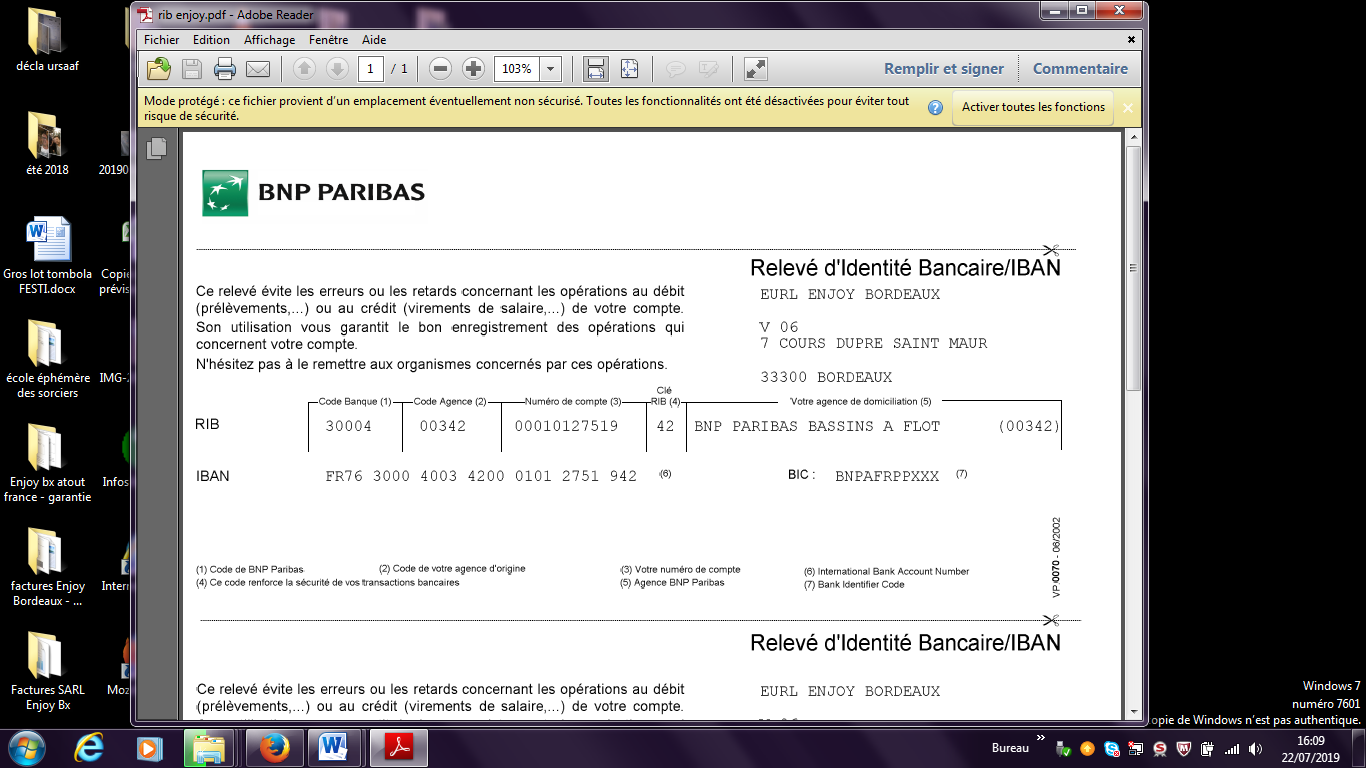 